МЕТОДИЧЕСКИЕ РЕКОМЕНДАЦИИ  О РЕАЛИЗАЦИИ ОБРАЗОВАТЕЛЬНОЙ ПРОГРАММЫ ПО    ТЕХНОЛОГИИ В ДИСТАНЦИОННОМ  РЕЖИМЕСоставили:  Викторова  Татьяна Сергеевна, учитель МАОУ Гимназия №1 «Универс», руководитель ГМО учителей технологии г. Красноярска;Смолянников Дмитрий Юрьевич, учитель МАОУ Лицей №9 «Лидер», руководитель РМО учителей технологии Свердловского района;Долгова Мария Валерьевна, учитель МБОУ СШ №53, руководитель РМО учителей технологии Ленинского районаПредложения  по корректировке рабочих программ по классам:: В. М. Казакевич, Г. В. Пичугина, Г. Ю. Семёнова,Е. Н. Филимонова, Г. Л. Копотева, Е. Н. Максимова: В. М. Казакевич, Г. В. Пичугина, Г. Ю. Семёнова,Е. Н. Филимонова, Г. Л. Копотева, Е. Н. Максимова: В. М. Казакевич, Г. В. Пичугина, Г. Ю. Семёнова,Е. Н. Филимонова, Г. Л. Копотева, Е. Н. Максимова	Рабочая программа, составленная на основании работы с учебником «Технология»  5-8 класс под редакцией  В. М. Казакевич,  Г. В. Пичугиной, Г. Ю. Семеновой,  Е. Н. Филимоновой,  Г. Л. Копотевой,  Е. Н. Максимовой.Предложения  по корректировке рабочих программ по другим вариантам обучения. Вариант 1:Предложения  по корректировке рабочих программ по другим вариантам обучения. Вариант 2:Анализ образовательного контента для организации дистанционного обученияПредложения по организации образовательного процесса по предмету в дистанционном режиме для разных групп обучающихся:Имеющих мотивацию к научению и способных работать самостоятельно:	Для этой группы учащихся имеются комплексы учебных материалов (учебно-методические комплексы, курсы дистанционного обучения и т.п.), методически и технологически подготовленные для самостоятельной работы обучающихся, включающие в себя в том числе: текстовые, графические, аудио-, видеоматериалы учебного назначения, мультимедиа компьютерные обучающие программы, базы данных, системы моделирования, лабораторные комплексы, тренажеры, системы тестовых заданий и т.п. Оценить результат самостоятельного изучения можно посредством итогового, обобщающего тестирования, на основании которого можно выставить оценки за раздел, блок, модуль.С отсутствием мотивации и неспособных осваивать новое самостоятельно:	Для такой группы учащихся необходима  система (оперативной дистанционной связи с учителем, обеспечивающая консультационную поддержку обучающегося и включающая в себя:  телефонные средства связи, систему электронной переписки, системы видеоконференц-связи и т.п.).Не имеющих технических возможностей к работе в «удаленном» доступе:	В виде исключения организовать доступ таких учащихся в ОО с  оборудованными учебными рабочими местами для самостоятельной работы с учебными материалами (оборудование для просмотра и прослушивания аудио- и видеозаписей, доступа в локальные и глобальные компьютерные сети и т.п.) по согласованию с медицинским работником.Образцы инструкций, памяток в освоении образовательной программы по предмету в «удаленном» доступе:Для родителей:	Для оперативной связи с учителями необходимо завести для ребенка отдельную почту, желательно в Gmail (бесплатная почтовая служба от компании Google), которая позволяет входить в разные службы с одного аккаунта.  Ежедневно проверяйте почту и  сообщения в электронном журнале, при отсутствии реакции со стороны учителя в корректной форме напоминайте о не выставленных оценках или непроверенных заданиях.Для детей:Ответы на задания учителя необходимо выполнять в соответствии с требованиями к оформлению документации (если не задан специальный вариант оформления). Текстовые документы выполняют шрифтом Times New Roman 14 размера, межстрочный интервал принимают одинарный или полуторный. Для учителей:	Варианты обратной связи с учениками: электронная почта, электронный журнал. При использовании ЭлЖура есть возможность прикреплять к домашнему заданию как отдельные файлы с заданиями (текстовые, графические, презентации, электронные таблицы), так и ссылку на внешние ресурсы (кнопки «Прикрепить ресурс» и «Прикрепить файл» соответственно).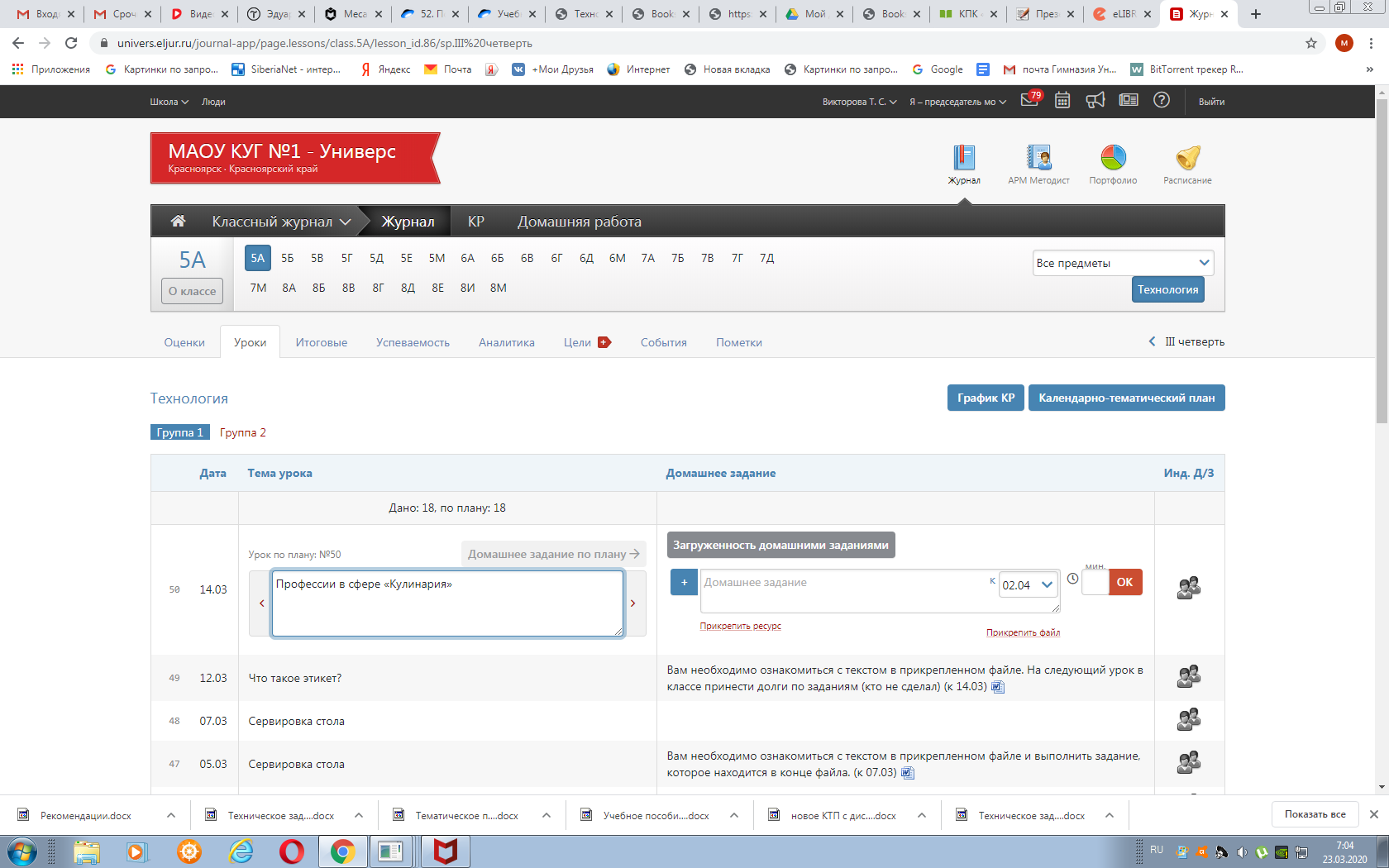 		Использование тестирования в Гугл-формах облегчает проверку заданий и позволяет получить информацию о количестве учеников, принявших участие в тестировании. По ссылке: https://support.google.com/docs/answer/7032287?hl=ru&ref_topic=9055304 можно быстро научиться создавать тесты.  		 При изучении новой темы желательно включать  глоссарий, видео и иные пояснительные материалы, для того, чтобы ученики учились выделять трудности и находить пути выхода из этих затруднений самостоятельно, находясь в ситуации, когда к учителю нельзя обратиться сразу же, в момент объяснения темы. 		Для актуализации знаний, и повторения того, что нужно для изучения нового, возможно указывать  ссылки к тем материалам, где это можно повторить. При оценивании результатов работ разработать понятные для детей и родителей критерии оценивания и в обязательном порядке прикреплять к основному заданию для того, чтобы избежать непонимания при дистанционном общении с учащимися.КлассТематическое планирование с 01.04.-24.05.2020 16 часов / 8 часов5Раздел «Техника»Раздел «Техника»5Что такое техника25Инструменты, механизмы  и технические устройства25Раздел «Обработка материалов»Раздел «Обработка материалов»5Характеристики материалов15Свойства тканей15Раздел «Растениеводство и животноводство»Раздел «Растениеводство и животноводство»5Растение как объект технологии25Общая характеристика и классификация культурных растений25Животный мир в техносфере25Технологии животноводства25Растение как объект технологии26Раздел «Техника»Раздел «Техника»6Техническая система26Рабочие органы и двигатели ТС26Механическая трансмиссия в ТС26Электрическая, гидравлическая  и пневматическая трансмиссия в ТС26Раздел «Обработка материалов»Раздел «Обработка материалов»6Технологии резания16Технология пластического формования материалов16Обработка древесных материалов16Обработка металлов и пластмасс16Раздел «Растениеводство и животноводство»Раздел «Растениеводство и животноводство»6Дикорастущие растения используемые человеком26Технологии получения животноводческой продукции27Раздел «Обработка и получение материалов»Раздел «Обработка и получение материалов»7Производство металлов27Производство искусственных материалов и пластмасс27Обработка конструкционных материалов27Раздел «Техника»Раздел «Техника»7Двигатели27Раздел «Растениеводство и животноводство»Раздел «Растениеводство и животноводство»7Дикорастущие грибы27Искусственно выращенные грибы27Технологии выращивания животных27Кормление животных28Раздел «Техника»Раздел «Техника»8Системы управления18Автоматическое управление устройствами и машинами18Основные элементы автоматики18Автоматизация производства18Раздел «Растениеводство и животноводство»Раздел «Растениеводство и животноводство»8Микроорганизмы в биотехнологиях18Получение продукции животноводства28Разведение животных, их породы и продуктивность1КлассТематическое планирование с 01.04.-24.05.202016 часов / 8 часов5Творческий проект:  «Приготовление воскресного завтрака для всей семьи»25Бутерброды открытые и закрытые. Горячие напитки25Блюда из круп  изделий25Блюда из бобовых  изделий25Блюда из круп макаронных изделий25Блюда из овощей 25Блюда из фруктов25Блюда из яиц26Творческий проект «Приготовление воскресного семейного обеда»26Блюда нерыбных продуктов моря 26Блюда из нерыбных продуктов моря 26Технология обработки  рыбы.26Технология приготовления блюд из  мясных продуктов.26Технология приготовления блюд из мяса26Технология приготовления блюд из птицы26Заправочные супы27Творческий проект    «Праздничный сладкий стол»27Блюда из молока  продуктов.  27Блюда из кисломолочных продуктов.  27Изделия из жидкого теста.  27Виды теста.  27Виды выпечки.  27Сладости и десерты.27Напитки. 28Выявление основных традиций при выборе профессии.18Выявление основных тенденций при выборе профессии.  18Выявление основных параметров при выборе профессии.18Пути получения профессии 18Прогнозирование профессиональной карьеры.18Выбор идей, определение требований к профессиональной деятельности.18 Анализ идей, выявление индивидуальных характеристик  18Творческий проект «Мой профессиональный выбор»1КлассТематическое планирование с 01.04.-24.05.202016 часов / 8 часов5Технологии обработки материалов.25Обработка с измельчением массы материала.25Графическое представление формы предмета.25Что такое энергия.25Накопление механической информации.25Технологии получения, преобразования и использования информации.25Формы графического представления информации.25Социальные технологии.26Технологии соединения деталей с помощью клея.26Технологии соединения деталей из текстильных материалов.26Технологии нанесения защитных и декоративных покрытий на детали и изделия различных материалов.26Тепловая энергия. Получение и использование тепловой энергии человеком.26Преобразование и аккумулирования тепловой энергии.26Технологии записи, хранения и передачи информации.26Виды социальных технологий.26Технологии социальной помощи и социального обслуживания.27Энергия электрического тока.27Энергия электромагнитного поля.27Источники и каналы получения информации.27Методы наблюдения в получении новой информации. Технические средства проведения наблюдений.27Опыты или эксперименты для получения новой информации.27Назначение социальных исследований.27Анкетирование.27Технологии опроса: интервью.28Автоматизация производства и основные элементы автоматики.18Плавление материалов и отливка изделий. Пайка, сварка и закалка материалов.18Электроискровая обработка материалов. Электрохимическая обработка материалов. Ультразвуковая обработка материалов. Лучевые методы обработки материалов.18Особенности технологий обработки жидкостей и газов.18Химическая энергия и ее применение в производстве при обработке материалов.18Современные технологии записи и хранения информации.18Основные категории рыночной экономики.18Маркетинг как технология управления рынком. Методы исследования рынка.1КлассТематическое планированиеСсылки на ресурсы5Технологии получения, обработки, преобразования и использования материаловhttps://resh.edu.ru/subject/8/5/ 5Технологии растениеводстваhttps://resh.edu.ru/subject/8/5/ 5Технологии животноводстваhttps://resh.edu.ru/subject/8/5/ 5Социально-экономические технологииhttps://resh.edu.ru/subject/8/5/ 5Методы и средства творческой и проектной деятельностиhttps://resh.edu.ru/subject/8/5/ 6Технологии получения, обработки, преобразования и использования материаловhttps://resh.edu.ru/subject/lesson/1236/6Технологии растениеводстваhttps://resh.edu.ru/subject/8/6/https://resh.edu.ru/subject/lesson/3272/start/https://resh.edu.ru/subject/lesson/3271/start/https://resh.edu.ru/subject/lesson/2712/start/https://resh.edu.ru/subject/lesson/2711/start/https://ru.khanacademy.org/economics-finance-domain/core-finance/housing#home-equity-tutorial6Технологии животноводстваhttps://resh.edu.ru/subject/8/6/https://resh.edu.ru/subject/lesson/3272/start/https://resh.edu.ru/subject/lesson/3271/start/https://resh.edu.ru/subject/lesson/2712/start/https://resh.edu.ru/subject/lesson/2711/start/https://ru.khanacademy.org/economics-finance-domain/core-finance/housing#home-equity-tutorial6Социально-экономические технологииhttps://resh.edu.ru/subject/8/6/https://resh.edu.ru/subject/lesson/3272/start/https://resh.edu.ru/subject/lesson/3271/start/https://resh.edu.ru/subject/lesson/2712/start/https://resh.edu.ru/subject/lesson/2711/start/https://ru.khanacademy.org/economics-finance-domain/core-finance/housing#home-equity-tutorial7Технологии получения, обработки, преобразования и использования материаловhttps://resh.edu.ru/subject/lesson/3276/control/1/#1926217Технологии растениеводстваhttps://resh.edu.ru/subject/lesson/3150/start/7Технологии животноводстваhttps://resh.edu.ru/subject/lesson/3151/start/7Социально-экономические технологии7Кулинарияhttps://www.uchportal.ru/load/109-1-0-84547https://videouroki.net/blog/vidieourok-miekhanichieskaia-i-tieplovaia-obrabotka-miasa.html8Технологии получения, обработки и использования информацииhttps://resh.edu.ru/subject/48/8/https://lp.uchi.ru/distant-uchihttps://media.prosv.ru/static/books-viewer/index.html?path=/media/ebook/321622/  https://videouroki.net/blog/profiessional-noie-rieziumie-formy-samopriezientatsii-dlia-profiessional-nogho-obrazovaniia-i-trudou.html8Технологии растениеводстваhttps://resh.edu.ru/subject/48/8/https://lp.uchi.ru/distant-uchihttps://media.prosv.ru/static/books-viewer/index.html?path=/media/ebook/321622/  https://videouroki.net/blog/profiessional-noie-rieziumie-formy-samopriezientatsii-dlia-profiessional-nogho-obrazovaniia-i-trudou.html8Технологии животноводстваhttps://resh.edu.ru/subject/48/8/https://lp.uchi.ru/distant-uchihttps://media.prosv.ru/static/books-viewer/index.html?path=/media/ebook/321622/  https://videouroki.net/blog/profiessional-noie-rieziumie-formy-samopriezientatsii-dlia-profiessional-nogho-obrazovaniia-i-trudou.html8Социально-экономические технологииhttps://resh.edu.ru/subject/48/8/https://lp.uchi.ru/distant-uchihttps://media.prosv.ru/static/books-viewer/index.html?path=/media/ebook/321622/  https://videouroki.net/blog/profiessional-noie-rieziumie-formy-samopriezientatsii-dlia-profiessional-nogho-obrazovaniia-i-trudou.html8Методы и средства творческой и проектной деятельностиhttps://resh.edu.ru/subject/48/8/https://lp.uchi.ru/distant-uchihttps://media.prosv.ru/static/books-viewer/index.html?path=/media/ebook/321622/  https://videouroki.net/blog/profiessional-noie-rieziumie-formy-samopriezientatsii-dlia-profiessional-nogho-obrazovaniia-i-trudou.html